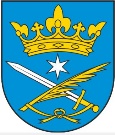 GMINA MIEJSKA WAŁCZnr sprawy: IRP.271.12.2024załącznik nr 2 do SWZOFERTAOferujemy wykonanie zamówienia w zakresie objętym Specyfikacją Warunków Zamówienia, dla przedmiotu zamówienia: 
„Dostawa fabrycznie nowej, wolnej od wad, zamiatarki ulicznej, w formie leasingu operacyjnego z opcją wykupu”.
za cenę:Oferujemy następujący okres gwarancji (należy wstawić „X” przy wybranej opcji):Oferujemy zamiatarkę o następujących parametrach technicznych:W przypadku nie uzupełnienia powyższej tabelki w kolumnie „Potwierdzenie spełnienia warunku” oferta zostanie odrzucona. Tabela z parametrami technicznymi nie podlega uzupełnieniu. II. WARUNKI LEASINGU Zamawiający informuje, iż wystawione faktury w formie elektronicznej, po uprzedniej akceptacji, należy przesłać na adres: kontakt@umwalcz.pl.Zamawiający informuje, że dopuszcza możliwość podpisania aneksu/dodatkowych postanowień umownych w terminie podpisania Umowy leasingu na wzorze Finansującego, w którym zostaną zawarte ogólne warunki umowy Zamawiającego, z zastrzeżeniem że aneks/dodatkowe postanowienia umowne zostaną podpisane w tym samym dniu co umowa Finansującego oraz, że Projektowane Postanowienia Umowy nie będą sprzeczne z Umową Finansującego. Projektowane Postanowienia Umowy będą mieć pierwszeństwo stosowania przed dokumentem proponowanym przez Wykonawcę w przypadku ewentualnej sprzeczności. Zamawiający informuje, że poniesie koszt opłaty za rejestrację. Zamawiający będzie zobowiązany do jego poniesienia na podstawie refaktury wystawionej w trakcie trwania umowy leasingu przez Wykonawcę – Finansującego. Założenie to jest zgodne z kodeksowym ujęciem umowy leasingu, zgodnie z którym wszelkie podatki, opłaty i inne ciężary związane z korzystaniem i posiadaniem leasingowanego dobra, ponosi korzystający. Zamawiający informuje, że poniesie koszt podatku od środków transportu. Koszt ten przewidywany jest corocznie uchwałą rady danej gminy. Z góry więc nie można przewidzieć jego kosztu w czasie trwania umowy leasingu. Ponoszenie jej przez Zamawiającego jest zgodne z kodeksową regulacją, która wskazuje, że ciężary i podatki związane z posiadaniem i użytkowaniem sprzętu ponosi korzystający. Wykonawca po protokolarnym odbiorze przedmiotu umowy niezwłocznie, przedstawi harmonogram spłat wszystkich rat leasingowych. Zamawiający informuje, że koszty rejestracji oraz podatku od środków transportu nie powinny być wyszczególnione w ofercie. Zamawiający potwierdza, iż w przypadku naliczenia kar umownych, Zamawiający poinformuje o tym Finansującego. Zamawiający informuje, że ewentualne kary będą płatne na podstawie stosownego dokumentu księgowego. Zamawiający zobowiązuje się zawrzeć umowę ubezpieczenia PL na rzecz Finansującego obejmującą okres leasingu i ponosić koszty ubezpieczenia w ramach aktualnie posiadanego przez Finansującego pakietu ubezpieczeniowego. Zamawiający zastrzega sobie prawo wyboru ubezpieczenia PL w innych zakładach ubezpieczeń. Zamawiający informuje, że pokryje ewentualne koszty administrowania polisami ubezpieczeniowymi.Zamawiający informuje, że polisa ubezpieczeniowa będzie obejmować: brak konsumpcji sumy ubezpieczenia; brak franszyzy redukcyjnej; franszyza integralna nie wyższa niż 500 PLN wykup amortyzacji części; likwidację szkód w wariancie „warsztat” lub „serwis” (na podstawie faktur); płatność składki jednorazowo. Zamawiający dopuszcza możliwość zapłaty opłat (w formie tabeli opłat i prowizji-załącznik do umowy leasingowej) obciążających obie strony umowy z tytułu nieprzestrzegania postanowień umowy leasingu (z zachowaniem zasady równości stron) m.in. wynikających z przepisów prawa, nieprzestrzegania postanowień umowy leasingu lub z tytułu usług realizowanych na rzecz i na wniosek Zamawiającego. Opłaty tego rodzaju nie powstaną, jeżeli umowa będzie prawidłowo realizowana przez obie strony umowy. Zamawiający nie wyraża zgody aby integralną część Umowy leasingu stanowiła oparta o jedną, roczną, ryczałtową opłatę tabela opłat i prowizji.Zamawiający informuje, że będzie sam ponosił koszty mandatów, opłat związanych
z przerejestrowaniem (jeżeli dotyczy) oraz związanym z tym wydaniem naklejek legalizacyjnych lub tablic rejestracyjnych. Zamawiający informuje, że aktualne (nie starsze niż 90 dni) zaświadczenia Zamawiającego
o niezaleganiu ze składkami w ZUS i podatkami w Urzędzie Skarbowym zostaną udostępnione przed podpisaniem umowy z Wykonawcą, a po uprawomocnieniu się informacji o wyborze oferty. Powyższe dotyczy również opinii bankowych i leasingowych wystawionych przez banki oraz firmy leasingowe finansujące Zamawiającego jak i aktualnej umowy spółki Zamawiającego. Zamawiający informuje, że przed podpisaniem umowy leasingu przekaże Wykonawcy dane dotyczące zarządu w zakresie Imienia, nazwiska, numeru PESEL, oraz państwa urodzenia,
a w przypadku osób podpisujących Umowę Leasingu dane w zakresie Imienia, nazwiska, adresu zamieszkania, serii i numeru dowodu osobistego, numeru PESEL, obywatelstwa oraz państwa urodzenia oraz dla beneficjentów rzeczywistych dane dotyczące imienia, nazwiska i obywatelstwa. Zamawiający informuje, że kara za nieterminowe usuwanie wad będzie naliczana od wartości pojazdu, którego wada dotyczy na podstawie noty księgowej.Oświadczamy, że jesteśmy:mikroprzedsiębiorstwem  małym przedsiębiorstwem średnim przedsiębiorstwem	żadne z powyższychOświadczamy, iż zapoznaliśmy się ze Specyfikacją Warunków Zamówienia i nie wnosimy do niej zastrzeżeń, że zdobyliśmy konieczne informacje potrzebne do określenia ceny oferty i właściwego wykonania zamówienia.Oświadczamy, że podana przez nas cena oferty zawiera wszystkie koszty konieczne do właściwego wykonania przedmiotu zamówienia.Oświadczamy, że przedmiot zamówienia wykonamy w terminie określonym w SWZ.Oświadczamy, że projekt umowy, stanowiący załącznik nr 2 do SWZ, został przez nas zaakceptowany i zobowiązujemy się, w przypadku wybrania naszej oferty, do zawarcia umowy na określonych w projekcie umowy warunkach, w miejscu i terminie wyznaczonym przez Zamawiającego.Oświadczamy, że uważamy się za związanych niniejszą ofertą przez czas wskazany w Specyfikacji Warunków Zamówienia.Dane umożliwiające dostęp do podmiotowych środków dowodowych, o których mowa w SWZ………………………………………………………………………………(należy wskazać dane bezpłatnych i ogólnodostępnych baz danych, z których zamawiający może samodzielnie pobrać dokument lub uzyskać  informacje np. z Krajowego Rejestru Sądowego, Centralnej Ewidencji i Informacji o działalności Gospodarczej lub innego właściwego rejestru:)(Zamawiający nie wzywa do złożenia podmiotowych środków dowodowych, jeżeli może je uzyskać za pomocą bezpłatnych i ogólnodostępnych baz danych, w szczególności rejestrów publicznych w rozumieniu ustawy z dnia 17 lutego 2005 r. o informatyzacji działalności podmiotów realizujących zadania publiczne, o ile wykonawca wskazał w oświadczeniu, o którym mowa w art. 125 ust. 1, dane umożliwiające dostęp do tych środków).Oświadczamy, że następujące usługi zrealizujemy przy udziale Podwykonawców:a) ……………………………………………………………………………b) ……………………………………………………………………………c) …………………………………………………………………………….Informujemy, że wybór oferty nie będzie/będzie* prowadzić do powstania u Zamawiającego obowiązku podatkowego, zgodnie z przepisami o podatku od towarów i usług, Nazwa (rodzaj) towaru lub usługi, których dostawa lub świadczenie będzie prowadzić do powstania u Zamawiającego obowiązku podatkowego zgodnie z przepisami o podatku od towarów i usług (VAT).Wartość ww. towaru lub usługi objętego obowiązkiem podatkowym Zamawiającego bez kwoty podatku od towarów i usług (VAT) wynosi: ….PLN.Stawka podatku od towaru i usług (VAT), która zgodnie z naszą wiedzą będzie miała zastosowanie to _____%Załącznikami do oferty są:........................................................................................................................................................................................................................................................................................................................................................................................................................................................................................................................................................................................................................Wykonawca lub osoba przez niego upoważniona podpisuje wypełniony formularz oferty podpisem kwalifikowanym lub podpisem zaufanym (gov.pl) lub elektronicznym podpisem osobistym (e-dowód) . Nie należy nanosić żadnych zmian w dokumencie, po opatrzeniu go podpisem, może to skutkować naruszeniem integralności podpisu, a w konsekwencji odrzuceniem oferty.	Nazwa wykonawcyAdres wykonawcyNr telefonu/faxe-mailNip / regonnetto:słownie:brutto:słownie:12 miesięcy24 miesiące36 miesięcy48 miesięcyMarkaTyp/modelRok produkcjiLp.ParametrPotwierdzenie spełnienia warunku (tak/nie)Fabrycznie nowaRok produkcji min. 2023Zamiatarka nie jest prototypem i pochodzi z produkcji seryjnejZamiatarka dwuosiowaDopuszczalna masa całkowita: maksymalnie do 13000 kg (+/-10%)Ładowność minimum 5000 kgMaksymalna wysokość 3000 mmMaksymalna szerokość 1850 mm (bez lusterek)Wysokość wysypywania śmieci od 850 mmMinimalny rozstaw pomiędzy osiami od 1800 mmMaksymalna długość z trzecią szczotką 5500 mmPrędkość przejazdowa maksymalna 25 km/h (pojazd wolnobieżny, pojazd musi posiadać świadectwo homologacji oraz być dopuszczony do ruchu drogowego na terenie Polski)Poziom hałasu maksymalnie do 110 dBZamiatarka spełniająca wymogi w zakresie filtracji cząstek stałych pyłu PM 10 oraz PM 2,5Szerokość zamiatania dwóch szczotek talerzowych minimum 2 200 mmSzerokość zamiatania z trzecią szczotką minimum 3 200 mmPrędkość zamiatania w zakresie od 0 km/h do 18 km/hŚrednica zawracania krawężnik/krawężnik maksymalnie 6 500 mmDwie talerzowe szczotki boczne (prawa i lewa)Jedna przednia szczotka talerzowaSzczotki o średnicy 750-900 mm, staloweSzczotki talerzowe z regulacją bezstopniową obrotów od 0 obr./min do 150-210 obr./minSSzczotki talerzowe zamontowane pod kabina operatora, przed przednią osią po lewej i prawej stronie, sterowane joystickiemBezobsługowy system szczotek – bez punktów smarowaniaNapęd szczotek poprzez silniki hydrauliczneSzczotki boczne wysuwane hydraulicznieSystem podnoszenia szczotek i swobodnego opuszczania szczotekSystem zraszający na dwóch szczotkach talerzowych oraz ssawie i tunelu ssącymPrzednia szczotka talerzowa (trzecia szczotka) wyposażona w:- opcję zamiatania po prawej lub lewej stronie,- obroty prawe/lewe,- zamiatanie chodników lub opasek na podwyższeniach,- zamontowana na ramieniu – wysięgniku z opcją ustawianie wysokości i kąta szczotki z kabiny operatora,- do odchwaszczania z linami do chwastów,Wzmocniony system ssący: powlekana rura ze stali nierdzewnej, powlekano kolano ssące, powlekany wlot do zbiornika, wzmocniona tylna klapaWózek jezdny – ssący z minimum jednym kołemHydrauliczne podnoszenie i opuszczanie ssawySystem umożliwiający unoszenie dysz ssących w celu zbierania większych odpadówPodciśnienie wytwarzane przy pomocy wentylatora odśrodkowegoWentylator wykonany ze stali nierdzewnej lub z materiału trudnościeralnegoŁopatki wirnika wentylatora odporne na ścieranieSkrzynia ładunkowa (zbiornik) wykonany ze stali nierdzewnejPojemność skrzyni ładunkowej od 4 m3 do 6 m3Hydrauliczne opróżnianie skrzyni ładunkowej (zbiornika) i otwieranie tylnej klapy skrzyni ładunkowej (zbiornika), blokowana klapa tylna z uszczelką gumowąPodnoszenie skrzyni ładunkowej (zbiornika) z kabiny operatora oraz na zewnątrzRęczne awaryjne podnoszenie skrzyni ładunkowej (zbiornika)Zawór do spuszczania wody ze skrzyni ładunkowej (zbiornika)Drzwiczki rewizyjne do monitorowania ilości zmiotekWydmuch powietrza za zbiornika śmieci skierowany do ziemiZbiornik na czystą wodę - pojemność minimum 400 litrówZbiornik wody wykonany z tworzywa sztucznego, stali nierdzewnej lub ze stali zabezpieczony antykorozyjnieOczyszczanie sit z własnego zespołu do mycia ciśnieniowego ręczne lub automatyczneSystem zabezpieczający przed wydobywaniem się kurzu podczas zamiatania przy pomocy zraszaczy – dysz zamontowanych przy: szczotkach talerzowych (2 boczne oraz przednia) i ssawiePrzyłącze wodne do czyszczenia wentylatoraRecykling wodyMyjka wysokociśnieniowa o ciśnieniu minimum 100 bar, wydajności minimum 15 l/min, lanca z regulowanym ciśnieniem, automatycznie nawijany przewód do mycia ciśnieniowego o długości minimum 10 m na kołowrocie samoblokującymPrzewód (rura) ruchomy do zbierania liściDługość rury ssącej minimum 4000 mmDysza ssąca o średnicy minimum 150 mm ze stali nierdzewnej lub z materiału trudnościeralnegoSystem sterowania urządzeniami i monitoring pracy zamiatarki: z kabiny kierowcy – operatoraPanel sterowniczy z funkcjami: uruchomienia zamiatarki, uruchomienia instalacji wodnej – systemu zraszania, włączenia ssawy, włączenia napędu szczotek: talerzowej prawej, talerzowej lewej, talerzowej przedniej, podnoszenie i opuszczanie ssawy, regulacji prędkości obrotowej wentylatora, otwierania tylnej klapy skrzyni ładunkowej, opróżnianie - podnoszenie skrzyni ładunkowejPrędkość obrotowa szczotek, pozycja, kąt nachylenia szczotek talerzowych - ustawiany z kabiny operatoraPodnoszenie – opróżnianie skrzyni ładunkowej (zbiornika) - z kabiny operatora oraz na zewnątrz.Tablica wskaźników rejestrująca elementy kontrolne zamiatania: licznik kilometrów zamiatania, licznik godzin zamiatania, kontrolka podniesionej skrzyni ładunkowej (zbiornika), kontrolka poziomu wody w zbiorniku wody, kontrolka stanu oleju hydraulicznego, obroty silnikaSilnik wysokoprężnyKamera zamontowana z tyłu zamiatarki – minimum 1 sztuka (włączana automatycznie przy włączeniu biegu wstecznego)Monitor z kolorowym ekranem –  wyświetlaczemEmisja spalin: min. EURO 6Moc silnika: 110 kW do 120 kWObroty sinika minimum 2500 obr. / min.Typ paliwa: diesel - AdBluePojedynczy zbiornik paliwa – min. 100 litrówSmarowanie wszystkich mechanizmów zamiatarki z centralnego układu smarowania (nie automatycznego)Ilość punktów smarnych - wszystkie wymagające smarowaniaJazda „przód/tył”Z przełożeniem wolnobieżnymSygnał dźwiękowy dla włączonego biegu wstecznegoWspomaganie kierownicyUkład kierowniczy – na koła przednieUkład napędowy – hydrostatyczny na koła tylneHamulce hydrauliczne na wszystkie kołaHamulec ręczny – automatyczne załączanie i wyłączanieZawieszenie przód – hydropneumatyczneHamulec parkingowyŚwiatła do jazdy dziennejOświetlenie szczotek bocznychŚwiatło ostrzegawcze, pulsacyjne, pomarańczowe minimum jedno z przodu i minimum jedno z tyłu zamiatarkiKoła z oponami pneumatycznymiKoło zapasowe, bez konieczności montażu na nadwoziu zamiatarkiKabina minimum dwumiejscowaKolor zamiatarki: podwozie szary lub czarny, zabudowa oraz kabina białaIzolacja dźwiękochłonna kabinyTablica wskaźników standardowa z opisem w języku polskimKabina z systemem ogrzewania i klimatyzacjąKoło kierownicy z regulowanym pochyleniemKierownica z prawej stronyFotel kierowcy – amortyzowany i regulowany w 3 zakresachPasy bezpieczeństwa dla kierowcy i pasażeraObicie drzwi zmywalneDywaniki gumowe (komplet)Szyby nieprzyciemnioneSzyba przednia ze szkła zespolonegoElektryczny mechanizm wycieraczek i spryskiwaczy szyby przedniejDrzwi z otwieraną szybąOświetlenie wewnętrzneOsłona przeciwsłoneczna dla kierowcy i pasażeraZewnętrzne lusterka wsteczne: minimum 2 sztuki (prawe i lewe)Elektrycznie podgrzewane lusterkaLusterka elektrycznie regulowaneCentralny zamekDwa komplety kluczykówRadioodbiornik  z zestawem głośnomówiącymWejście do zapalniczki 12 VGaśnicaApteczkaTrójkąt ostrzegawczyZestaw podstawowych narzędziKlucz do kółKliny pod koła 2 sztukiKoło zapasowePodnośnik hydrauliczny odpowiedni do DMC zamiatarkiWieszak na ubranieW skład zamówienia dodatkowo 10 kompletów szczotekDeklaracja CEDokumentacja Techniczno-Ruchowa zawierająca katalog części zamiennych i instrukcje obsługi w języku polskim.Szkolenie 2 operatorów oraz mechanikówGwarancja z bezpłatnym serwisem min 24 m-ceZapewniony autoryzowanego serwisu gwarancyjny i pogwarancyjny Czas reakcji w przypadku wpłynięcia zgłoszenia awarii to maksymalnie 24 godziny od zgłoszenia liczone w godzinach w dni kalendarzoweMaksymalny czas naprawy niewymagającej wymiany części wynosi 72 h od terminu reakcji na przesłanie zgłoszenie reklamacyjnego.Maksymalny czas naprawy wymagającej wymiany części wynosi 10 dni roboczych licząc od terminu reakcji na przesłane zgłoszenie reklamacyjneMinimalny okres zagwarantowania dostępności części zamiennych i wyposażenia to 10 lat od daty dostawy.